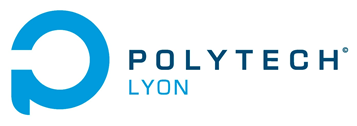 Fiche de renseignement Candidats 2022/2023 Ingénieur par la voie de la Formation ContinueVeuillez vous référer aux informations se trouvant sur notre site avant de compléter le dossier https://polytech.univ-lyon1.fr/formation/formation-continueNom :................................................................................................ Prénom : ..........................Date de naissance : ……………………………………………………………………………………Adresse : ……………………………………………………………………………………………..…Adresse e-mail : ………………………………………………………………………………………..Nombre d’années d’activité professionnelle :……………….Année(s) Dernier diplôme obtenu : ………………………………………………. Année :………..…………Diplôme de Bac+2 obtenu : DUT spécialité :……………………………………………… Etablissement : …………………BTS spécialité :…………………………………………….....Etablissement : …………………L2 L3 mention : …………………………………………….Etablissement : …………………M1 mention :…………………………………………………. Etablissement : …………………M2 mention :…………………………………………………..Etablissement : …………………DEUG spécialité :….………………………………………....Etablissement : …………………Autre :….………………………………………..................... Etablissement : …………………Spécialité(s) Ingénieur Polytech Lyon demandée(s) :Génie Biomedical Informatique     Matériaux & Ingénierie des Surfaces Mathématiques Appliquées & Modélisation    Mécanique Systèmes Industriels & Robotique﻿Description du projet professionnel envisagé : …………………………………………………………………………………………………………………………………………………………………………………………………………………………………………………………………………………………………………………………………………………………………………………………………………………………………………………………………………………………………………………………………………………………………Page 1/2Titulaire d’un contrat de travail :Nom de l’entreprise :……………………………………………………….…………………………Intitulé du poste occupé :………………………………………………….…………………………Nature du contrat :CDI  Date de début :…………..CDD Date de début :…………..     Durée du contrat :…………..Autre (préciser) : …………………….Demandeur d’emploi :Date de début des droits chômage : ………………………………………………………………Durée des droits : ……………………Situation envisagée pendant la formation : Maintien de l’activité professionnelle actuelle en parallèle de la formation (accompagnement par l’employeur)  Demandeur d’emploi pendant la formation  Autre (préciser) : …………………………………………………………………………………….Page 2/2